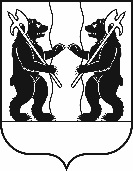 М У Н И Ц И П А Л Ь Н Ы Й   С О В Е ТЯрославского муниципального районаР Е Ш Е Н И ЕО передаче муниципального имущества
Ярославского муниципального района в собственность
Заволжского сельского поселения Ярославского муниципального районаПринято на заседанииМуниципального СоветаЯрославского муниципального района«___»__________ 2021 г. Руководствуясь положением о порядке управления и распоряжения муниципальной собственностью Ярославского муниципального района, утвержденным решением Муниципального Совета ЯМР от 30.06.2011 № 34, на основании обращения Администрации Заволжского сельского поселения Ярославского муниципального района от 13.04.2021 № 922 МУНИЦИПАЛЬНЫЙ СОВЕТ ЯРОСЛАВСКОГО МУНИЦИПАЛЬНОГО РАЙОНА  РЕШИЛ:1. Передать безвозмездно в собственность Заволжского сельского поселения Ярославского муниципального района Ярославской области квартиру площадью 51 кв.м, балансовой стоимостью 351 033,00 руб., расположенную по адресу: Ярославская область, Ярославский район, д. Григорьевское, ул. Новая, д. 3, кв. 1.2. Контроль за исполнением настоящего Решения возложить на постоянную комиссию Муниципального Совета Ярославского муниципального района по экономике, собственности и аграрной политике (Шибаев Д.С.). 3. Настоящее Решение вступает в силу со дня подписания.Пояснительная запискак решению Муниципального Совета ЯМР«О передаче муниципального имущества ЯМР в собственностьЗаволжского сельского поселения ЯМР (квартира)»В соответствии с пунктом 6 части 1 статьи 14 Федерального закона                    от 6 октября 2003 года № 131-ФЗ "Об общих принципах организации местного самоуправления в Российской Федерации" к полномочиям сельского поселения относится обеспечение проживающих в поселении и нуждающихся в жилых помещениях малоимущих граждан жилыми помещениями, организация строительства и содержания муниципального жилищного фонда, создание условий для жилищного строительства, осуществление муниципального жилищного контроля.В реестр муниципального имущества Ярославского муниципального района включено жилое помещение  - квартира № 1, расположенная по адресу: Ярославская область, Ярославский район, д. Григорьевское, ул. Новая, д. 3, которая на сегодняшний день свободна от прав третьих лиц, которую предлагается передать в собственность Заволжского сельского поселения для исполнения полномочий.Председатель КУМИАдминистрации ЯМР                                                              Н.В.Григорьева   Глава  Ярославского  муниципального района_____________ Н.В. Золотников«____»_______2021 годаПредседатель Муниципального Совета Ярославского муниципального района_______________Е.В. Шибаев «____»_________2021 года